GRA MIEJSKA – PYTANIAFilm z żywej lekcjihttps://www.youtube.com/watch?v=aK2oSqhhyPw&feature=youtu.beTablica pamięci Jana Piwowarczyka na Komendzie Policji                    ul. Bonifraterska 12/141. W którym roku dokonano zbrodni katyńskiej?  A. 1940 r. B. 1941 r. C. 1939 r.2. Na jakiej czynności polega zbrodnia katyńska?A. Na rozstrzelaniu elity polskiego społeczeństwaB. Na rozstrzelaniu rosyjskich żołnierzyC. Na rozstrzelaniu przypadkowych osób3. W którym z obozów było najwięcej ofiar? A. Charków  B. Twer C. las katyński4. Znajdujemy się obecnie obok budynku Komendy Powiatowej Policji w Łowiczu. Jaki urząd mieścił się tutaj po II wojnie światowej?  a. Urząd Stanu Cywilnego  b. Urząd NKWD    c. Urząd Bezpieczeństwa Publicznego5. Jaka byłą największa bitwa kampanii wrześniowej ?A. bitwa pod Warną B. Westerplatte C. bitwa nad Bzurą6. W którym roku Jan Piwowarczyk został komendantem w Warowni PP w Nieborowie ?A. W 1927 r. B. W 1934 r. C. W 1939 r.NASTĘPNY PUNKT; Fontanna na Nowym RynkuFontanna na Nowym Rynku1. Syn Jana Piwowarczyka był brutalnie przesłuchiwany przez funkcjonariuszy:a. NKWD   B. UB   c. Policji    2. W którym roku rozpoczęła się II wojna światowa ?A. 1939 r.  B. 1940 r.  C. 1938 r.3. W którym z wymienionych obozów wymordowano polskich policjantów ?A. Katyń B. Kalinin C. Mińsk4. Czy w Katyniu wymordowano głównie oficerów Wojska Polskiego?A. Tak   B. Nie5. Kiedy zakończyła się II wojna światowa ?A. 1944 r.  B.  1946 r.  C. 1945 r. 6. Gdzie zaczął pracę policjanta  Jan Piwowarczyk ?A. w Wilejce  B. w Łowiczu C. w Nieborowie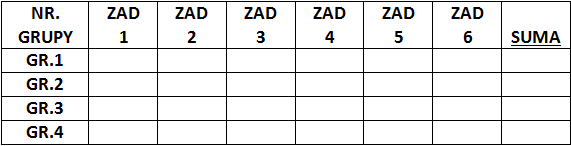 NASTĘPNY PUNKT; Pomnik Józefa Piłsudskiego przy ulicy Podrzecznej Pomnik Józefa Piłsudskiego przy ulicy Podrzecznej1. Syn Jana Piwowarczyka zginął z rąk funkcjonariuszy UB w:A. w Nieborowie   b. w Miednoje.   C. w Łowiczu2. Który z podanych obozów był największy ?A. Starobielsk B. Ostaszków C. Kozielsk3. W jakim państwie obecnie mieści się miejscowość Ostaszków? A. Polska B. Rosja  C. Białoruś4. W którym roku odsłonięto tablicę upamiętniającą Jana Piwowarczyka w Łowiczu?a. 1989 r.   b. 2004 r.  C. 2017 r.5. W Ostaszkowie byli więzieni funkcjonariusze Policji Państwowej II RP. Było ich ponad?A.5 tys.  B. 6 tys.  C. 10 tys. 6. Gdzie został pochowany Jan Piwowarczyk ?A.  w Bykowni  B. w Miednoje C. w KozielskuNASTĘPNY PUNKT; Liceum Ogólnokształcące im. Józefa ChełmońskiegoLiceum Ogólnokształcące im. Józefa ChełmońskiegoJan Piwowarczyk w 1939 roku dostał się do niewoli:A. niemieckiej  B. ukraińskiej    C. sowieckiej2. W jakim kraju obecnie znajdują się Miednoje?A. Ukraina B. Rosja C. Białoruś3. Ile lat trwała II Wojna Światowa?A. 8 lat B. 6 lat  C. 10 lat4. Alianci to państwa walczące przeciwko:A. ZSRR B. Niemcom C. Polsce 5. Jak miała na imię żona Jana Piwowarczyka?A. Matylda   B. Marianna  C. Joanna6. Gdzie został rozstrzelany Jan Piwowarczyk ? A. w Twerze B. w Charkowie C. w Katyniu	POWRÓT DO SZKOŁY